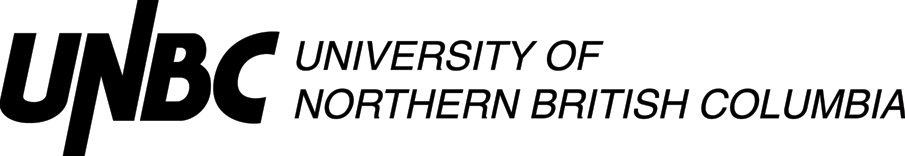 Lesson Plan Template (Revised 2018)Elementary YearsRationale: How is this lesson relevant at this time with these students? Why is it important?Curriculum Connections: What Big Ideas (Understand,) Core and Curricular Competencies (Do), Content Standards (Know) does this lesson develop?First Peoples Principles of Learning:STAGE 2:  Assessment PlanSTAGE 3:  Learning Plan Resources, Material, and Preparation: What resources, materials, and preparation are required? Organizational/Management Strategies: (anything special to consider?)Lesson DevelopmentReflection What was successful in this lesson?  If taught again, what would you change to make this lesson even more successful and inclusive for diverse and exceptional students?  Name:Gagan Vaid GradeKindergarten TopicScience- An Introduction to Arctic Animals- general animals DateFebruary 13, 2020 Allotted Time30 Minutes STAGE 1:  Desired ResultsCite sources used to develop this plan:  STAGE 1:  Desired ResultsCite sources used to develop this plan:  STAGE 1:  Desired ResultsCite sources used to develop this plan:  STAGE 1:  Desired ResultsCite sources used to develop this plan:  STAGE 1:  Desired ResultsCite sources used to develop this plan:  Arctic Books and Pictures -school library Arctic Books and Pictures -school library Arctic Books and Pictures -school library Arctic Books and Pictures -school library Arctic Books and Pictures -school library This lesson is highly important as it introduces the topic of animals in the Arctic and it is important for students to learn where animals originate from and how they survive. Furthermore, students will reflect on themselves as citizens of the earth and how to make it a better environment for animals to thrive in. UnderstandBig Ideas: Plants and animals have observable featuresEssential or Guiding Questions: How is the Arctic different from where we live? DoCore Competency (Communication, Creative and Critical Thinking, and Personal and Social Responsibility): Students will learn about the Arctic and how different it is from Canada. They compare and contrast the two locations by looking at visual information (personal and social responsibility). Curricular Competencies: Demonstrate curiosity and a sense of wonder about the worldMake exploratory observations using their sensesKnowContent Standards: Basic needs of plants and animalsLearning is holistic, reflexive, reflective, experiential, and relational (focused on connectedness, reciprocal relationships, and a sense of place). This principle is embedded in this lesson because through this lesson students are gaining knowledge about the land, self, and animals that live on the land.  Learning Intention: What will students learn?I can recognize the differences and similarities between the Arctic and Canada. Evidence of Learning: How will students show their learning?Students will share their learning through the compare and contrast sheet. Criteria:What criteria will help students know how to be successful?Students will need to follow directions and fully participate in discussion. Arctic book, compare and contrast sheet, pencil, Arctic pictures, whiteboard, tape Connect: How will you introduce this lesson in a manner that engages students and activates their thinking? Activate or build background knowledge, capture interest, share learning intention.Connect: How will you introduce this lesson in a manner that engages students and activates their thinking? Activate or build background knowledge, capture interest, share learning intention.PacingTeacher will introduce the topic and hand out Arctic books and have students look at the pictures and discuss with their peers. Students will observe the book for differences between Canada and the Arctic 5-10minutes Process: What steps and activities are you going to use to help students interact with new ideas, build understanding, acquire and practice knowledge, skills and/or attitudes? In what ways have you built-in guided practice?  Process: What steps and activities are you going to use to help students interact with new ideas, build understanding, acquire and practice knowledge, skills and/or attitudes? In what ways have you built-in guided practice?  Process: What steps and activities are you going to use to help students interact with new ideas, build understanding, acquire and practice knowledge, skills and/or attitudes? In what ways have you built-in guided practice?  Process: What steps and activities are you going to use to help students interact with new ideas, build understanding, acquire and practice knowledge, skills and/or attitudes? In what ways have you built-in guided practice?  PacingTeacher will introduce learning intention Teacher will hand out books and have students look at visual informationTeacher will discuss with students the Arctic Teacher will have students come up to the board and place the pictures in the Venn Diagram of where they belong Teacher will then introduce task and help students with their own Venn Diagram pictures Teacher will place the sheets on the table and do a gallery walk with the students Teacher will introduce learning intention Teacher will hand out books and have students look at visual informationTeacher will discuss with students the Arctic Teacher will have students come up to the board and place the pictures in the Venn Diagram of where they belong Teacher will then introduce task and help students with their own Venn Diagram pictures Teacher will place the sheets on the table and do a gallery walk with the students Students will listen to learning intention Students will observe the books and share their ideas on the carpet Students will discuss the Arctic Students will go to the board and place a picture of either the Arctic or Canada on the Venn Diagram with their peers help Students will go to desk and grab materials they need Students will place their Venn Diagram on the table Students will do a gallery walk and look at everyone’s pictures Students will listen to learning intention Students will observe the books and share their ideas on the carpet Students will discuss the Arctic Students will go to the board and place a picture of either the Arctic or Canada on the Venn Diagram with their peers help Students will go to desk and grab materials they need Students will place their Venn Diagram on the table Students will do a gallery walk and look at everyone’s pictures 20 mins Planning for diversity (adaptations, extensions, other): In what ways does the lesson meet the needs of diverse learners? How will you plan for students who have learning/behavior difficulties or require enrichment?Planning for diversity (adaptations, extensions, other): In what ways does the lesson meet the needs of diverse learners? How will you plan for students who have learning/behavior difficulties or require enrichment?Planning for diversity (adaptations, extensions, other): In what ways does the lesson meet the needs of diverse learners? How will you plan for students who have learning/behavior difficulties or require enrichment?Planning for diversity (adaptations, extensions, other): In what ways does the lesson meet the needs of diverse learners? How will you plan for students who have learning/behavior difficulties or require enrichment?PacingStudents will answer teacher questions AccessStudents will complete the comparison sheet.MostStudents will complete the comparison sheet.MostStudents will come to the board and place a picture on the Venn diagram FewClosure: How will you solidify the learning that has taken place and deepen the learning process? Refer back to the learning intention, connect to the next learning.Students will be able to solidify their learning through the upcoming lessons attached to this one. Also, talking about pets or animals in Canada vs. the Arctic in the next lesson. Closure: How will you solidify the learning that has taken place and deepen the learning process? Refer back to the learning intention, connect to the next learning.Students will be able to solidify their learning through the upcoming lessons attached to this one. Also, talking about pets or animals in Canada vs. the Arctic in the next lesson. Closure: How will you solidify the learning that has taken place and deepen the learning process? Refer back to the learning intention, connect to the next learning.Students will be able to solidify their learning through the upcoming lessons attached to this one. Also, talking about pets or animals in Canada vs. the Arctic in the next lesson. Closure: How will you solidify the learning that has taken place and deepen the learning process? Refer back to the learning intention, connect to the next learning.Students will be able to solidify their learning through the upcoming lessons attached to this one. Also, talking about pets or animals in Canada vs. the Arctic in the next lesson. Closure: How will you solidify the learning that has taken place and deepen the learning process? Refer back to the learning intention, connect to the next learning.Students will be able to solidify their learning through the upcoming lessons attached to this one. Also, talking about pets or animals in Canada vs. the Arctic in the next lesson. I think my lesson was successful through showing students just pictures of the Arctic rather then reading a story because sometimes its great to just show visual information rather then just context. I had the students collaborate with one another as they looked through the pictures and it was successful. I think it gave the students a clear idea of comparing their home to the Arctic. I then had students go to the board and place Arctic and Canada pictures on the whiteboard which helped them understand the future task they were about to do. I also found asking students about their background knowledge on the Arctic was beneficial to me because it gives me an idea how much they know about the Arctic before I start introducing them to Arctic animals. Overall, I thought this was a lesson went great. I would simply just change depending on management level if they could handle sharing ideas and books together as I stepped back and watched-which my class could handle. 